NOTA PREVIA: Es necesario y muy importante que cumplimente los datos que le se solicitan en este impreso, pues serán incorporados a su expediente en la UCAV y por requerimiento normativo, comunicados al Servicio Integrado de Información Universitaria del Ministerio de Educación. Le rogamos, por favor, que lo entregue cumplimentado junto con la documentación de matrícula o bien lo remita a la siguiente dirección de email matricula.grado@ucavila.es Gracias. Protección de datos. Los datos personales recogidos en este impreso serán incorporados y tratados, con destino y uso exclusivamente administrativo, académico y para hacerle llegar información sobre las actividades de la Universidad Católica Santa Teresa de Jesús de Ávila (UCAV. Dispone de más información sobre la política de protección de datos personales de la UCAV y sobre cómo ejercitar los derechos de acceso, rectificación, supresión, limitación, oposición o portabilidad en https://www.ucavila.es/PoliticaPrivacidad.pdfProtección de datos.Los datos personales recogidos en este impreso serán incorporados y tratados, con destino y uso exclusivamente administrativo, académico y para hacerle llegar información sobre las actividades de la Universidad Católica Santa Teresa de Jesús de Ávila y de la Escuela de Enfermería TPCS Clínica Mompía (titularidad de clínica Mompía, S.A) . Además, por medio del presente escrito usted autoriza y queda informado de que sus datos podrán ser cedidos a la Universidad Católica de Ávila (UCAV). Dispone de más información sobre la política de protección de datos personales de la Escuela de Enfermería TPCS Clínica Mompía en http://www.escuelaclinicamompia.es/proteccion-de-datos/. Podrá ejercitar los derechos de acceso, rectificación, supresión, oposición, limitación del tratamiento y portabilidad de los datos en el correo electrónico protecciondedatos@clinicamompia.com . Además, si tuviera dudas sobre la protección de sus datos personales, podrá contactar con el Delegado de Protección de Datos en dpo@clinicamompia.com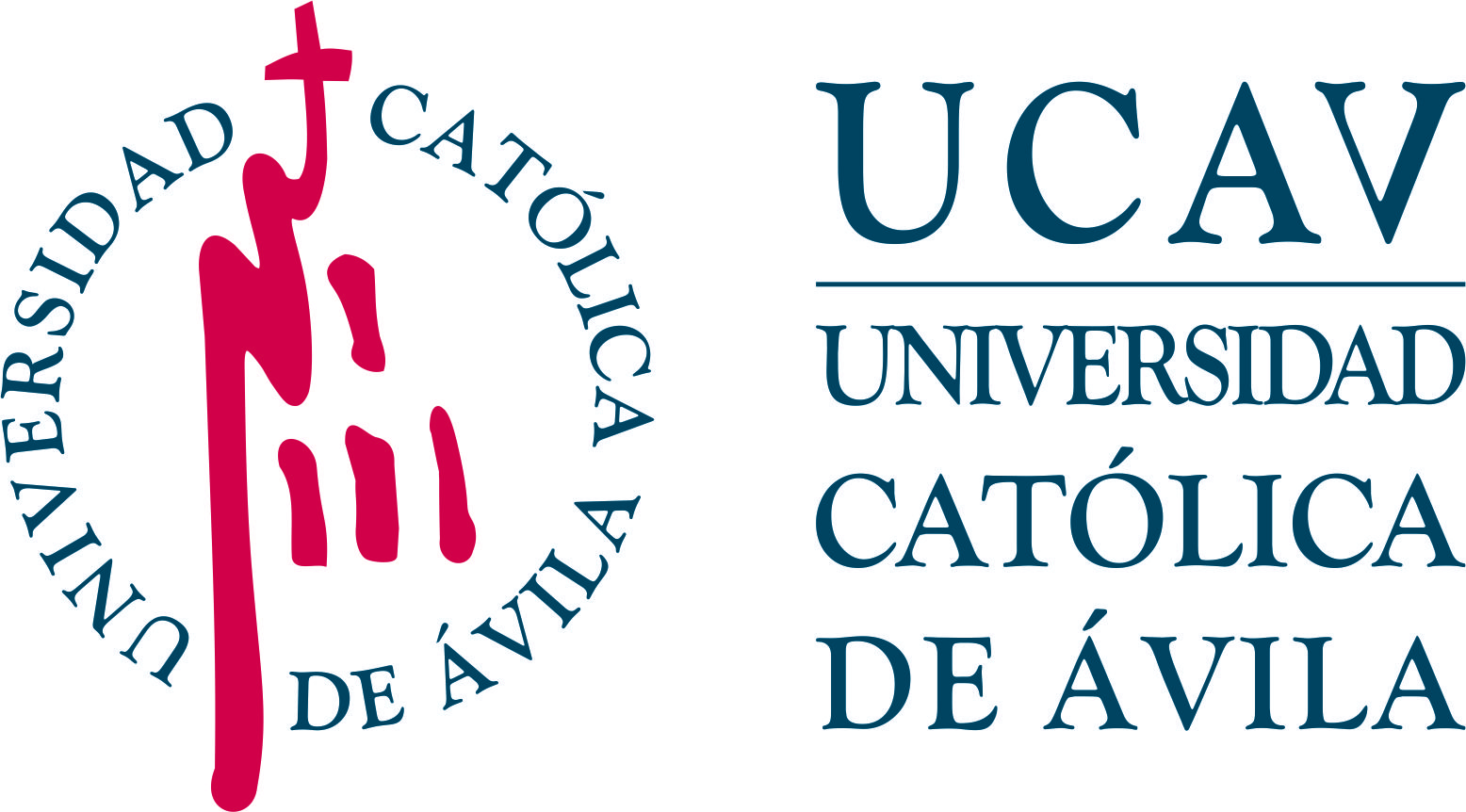 Página 1 de 2Impreso: SIIU-G MompíaPágina 1 de 2IMPRESO DE DATOS ESTADÍSTICOSESTUDIOS DE GRADO - Alumnos de Nuevo IngresoDatos Personales del Estudiante Por favor, indica tus datos en mayúsculas, con todos los signos ortográficos, acentos, guiones, diéresis, etc.Datos Personales del Estudiante Por favor, indica tus datos en mayúsculas, con todos los signos ortográficos, acentos, guiones, diéresis, etc.Datos Personales del Estudiante Por favor, indica tus datos en mayúsculas, con todos los signos ortográficos, acentos, guiones, diéresis, etc.Datos Personales del Estudiante Por favor, indica tus datos en mayúsculas, con todos los signos ortográficos, acentos, guiones, diéresis, etc.Datos Personales del Estudiante Por favor, indica tus datos en mayúsculas, con todos los signos ortográficos, acentos, guiones, diéresis, etc.Datos Personales del Estudiante Por favor, indica tus datos en mayúsculas, con todos los signos ortográficos, acentos, guiones, diéresis, etc.Datos Personales del Estudiante Por favor, indica tus datos en mayúsculas, con todos los signos ortográficos, acentos, guiones, diéresis, etc.Datos Personales del Estudiante Por favor, indica tus datos en mayúsculas, con todos los signos ortográficos, acentos, guiones, diéresis, etc.NOMBRE Y APELLIDOS: NOMBRE Y APELLIDOS: NOMBRE Y APELLIDOS: NOMBRE Y APELLIDOS: NOMBRE Y APELLIDOS: NOMBRE Y APELLIDOS: NOMBRE Y APELLIDOS: NOMBRE Y APELLIDOS: TIPO DOCUMENTO IDENTIFICACIÓN PERSONAL: TIPO DOCUMENTO IDENTIFICACIÓN PERSONAL: TIPO DOCUMENTO IDENTIFICACIÓN PERSONAL: TIPO DOCUMENTO IDENTIFICACIÓN PERSONAL: TIPO DOCUMENTO IDENTIFICACIÓN PERSONAL: Nº IDENTIFICACIÓN: Nº IDENTIFICACIÓN: Nº IDENTIFICACIÓN: NACIONALIDAD: AÑO NACIMIENTO: AÑO NACIMIENTO: AÑO NACIMIENTO: AÑO NACIMIENTO: AÑO NACIMIENTO: AÑO NACIMIENTO: SEXO:  H    MTRABAJO DEL ESTUDIANTE DURANTE EL CURSO ANTERIOR:                                                                                                                                                                                                                                                                                                                                                                                                                                                                                                                                     TRABAJO DEL ESTUDIANTE DURANTE EL CURSO ANTERIOR:                                                                                                                                                                                                                                                                                                                                                                                                                                                                                                                                     TRABAJO DEL ESTUDIANTE DURANTE EL CURSO ANTERIOR:                                                                                                                                                                                                                                                                                                                                                                                                                                                                                                                                     TRABAJO DEL ESTUDIANTE DURANTE EL CURSO ANTERIOR:                                                                                                                                                                                                                                                                                                                                                                                                                                                                                                                                     TRABAJO DEL ESTUDIANTE DURANTE EL CURSO ANTERIOR:                                                                                                                                                                                                                                                                                                                                                                                                                                                                                                                                     TRABAJO DEL ESTUDIANTE DURANTE EL CURSO ANTERIOR:                                                                                                                                                                                                                                                                                                                                                                                                                                                                                                                                     TRABAJO DEL ESTUDIANTE DURANTE EL CURSO ANTERIOR:                                                                                                                                                                                                                                                                                                                                                                                                                                                                                                                                     TRABAJO DEL ESTUDIANTE DURANTE EL CURSO ANTERIOR:                                                                                                                                                                                                                                                                                                                                                                                                                                                                                                                                     TRABAJO ACTUAL DEL ESTUDIANTE: TRABAJO ACTUAL DEL ESTUDIANTE: TRABAJO ACTUAL DEL ESTUDIANTE: TRABAJO ACTUAL DEL ESTUDIANTE: TRABAJO ACTUAL DEL ESTUDIANTE: TRABAJO ACTUAL DEL ESTUDIANTE: TRABAJO ACTUAL DEL ESTUDIANTE: TRABAJO ACTUAL DEL ESTUDIANTE: FAMILIA NUMEROSA : FAMILIA NUMEROSA : FAMILIA NUMEROSA : FAMILIA NUMEROSA : FAMILIA NUMEROSA : FAMILIA NUMEROSA : FAMILIA NUMEROSA : FAMILIA NUMEROSA : NIVEL DE ESTUDIOS DEL PADRE: NIVEL DE ESTUDIOS DE LA MADRE: NIVEL DE ESTUDIOS DE LA MADRE: NIVEL DE ESTUDIOS DE LA MADRE: NIVEL DE ESTUDIOS DE LA MADRE: NIVEL DE ESTUDIOS DE LA MADRE: NIVEL DE ESTUDIOS DE LA MADRE: NIVEL DE ESTUDIOS DE LA MADRE: TRABAJO DEL PADRE: TRABAJO DEL PADRE: TRABAJO DEL PADRE: TRABAJO DEL PADRE: TRABAJO DEL PADRE: TRABAJO DEL PADRE: TRABAJO DEL PADRE: TRABAJO DEL PADRE: TRABAJO DE LA MADRE: TRABAJO DE LA MADRE: TRABAJO DE LA MADRE: TRABAJO DE LA MADRE: TRABAJO DE LA MADRE: TRABAJO DE LA MADRE: TRABAJO DE LA MADRE: TRABAJO DE LA MADRE: 1. Acceso al Sistema Universitario Español (SUE)1. Acceso al Sistema Universitario Español (SUE)1. Acceso al Sistema Universitario Español (SUE)1. Acceso al Sistema Universitario Español (SUE)1. Acceso al Sistema Universitario Español (SUE)1. Acceso al Sistema Universitario Español (SUE)1. Acceso al Sistema Universitario Español (SUE)1. Acceso al Sistema Universitario Español (SUE)Año en que accedió al SUE: ¿Accede por 1ª vez al SUE en este curso?:  SI    NO ¿Accede por 1ª vez al SUE en este curso?:  SI    NO ¿Accede por 1ª vez al SUE en este curso?:  SI    NO ¿Accede por 1ª vez al SUE en este curso?:  SI    NO ¿Accede por 1ª vez al SUE en este curso?:  SI    NO ¿Accede por 1ª vez al SUE en este curso?:  SI    NO ¿Accede por 1ª vez al SUE en este curso?:  SI    NO A. Forma de admisión al Grado que vas a cursar:     elija una opción según la tabla anexa en la siguiente página (*)A. Forma de admisión al Grado que vas a cursar:     elija una opción según la tabla anexa en la siguiente página (*)A. Forma de admisión al Grado que vas a cursar:     elija una opción según la tabla anexa en la siguiente página (*)A. Forma de admisión al Grado que vas a cursar:     elija una opción según la tabla anexa en la siguiente página (*)A. Forma de admisión al Grado que vas a cursar:     elija una opción según la tabla anexa en la siguiente página (*)A. Forma de admisión al Grado que vas a cursar:     elija una opción según la tabla anexa en la siguiente página (*)A. Forma de admisión al Grado que vas a cursar:     elija una opción según la tabla anexa en la siguiente página (*)A. Forma de admisión al Grado que vas a cursar:     elija una opción según la tabla anexa en la siguiente página (*)B. Si accede por 1ª vez al SUE y en el apartado A  ha marcado la opción 01,  03 o 12:  B. Si accede por 1ª vez al SUE y en el apartado A  ha marcado la opción 01,  03 o 12:  B. Si accede por 1ª vez al SUE y en el apartado A  ha marcado la opción 01,  03 o 12:  B. Si accede por 1ª vez al SUE y en el apartado A  ha marcado la opción 01,  03 o 12:  B. Si accede por 1ª vez al SUE y en el apartado A  ha marcado la opción 01,  03 o 12:  B. Si accede por 1ª vez al SUE y en el apartado A  ha marcado la opción 01,  03 o 12:  B. Si accede por 1ª vez al SUE y en el apartado A  ha marcado la opción 01,  03 o 12:  B. Si accede por 1ª vez al SUE y en el apartado A  ha marcado la opción 01,  03 o 12:  C. Si accede por 1ª vez al SUE pero de forma distinta a las opciones 01 ó 03 del apartado A  C. Si accede por 1ª vez al SUE pero de forma distinta a las opciones 01 ó 03 del apartado A  C. Si accede por 1ª vez al SUE pero de forma distinta a las opciones 01 ó 03 del apartado A  C. Si accede por 1ª vez al SUE pero de forma distinta a las opciones 01 ó 03 del apartado A  C. Si accede por 1ª vez al SUE pero de forma distinta a las opciones 01 ó 03 del apartado A  C. Si accede por 1ª vez al SUE pero de forma distinta a las opciones 01 ó 03 del apartado A  C. Si accede por 1ª vez al SUE pero de forma distinta a las opciones 01 ó 03 del apartado A  C. Si accede por 1ª vez al SUE pero de forma distinta a las opciones 01 ó 03 del apartado A  D. Si no accede por primera vez al SUE:  D. Si no accede por primera vez al SUE:  D. Si no accede por primera vez al SUE:  D. Si no accede por primera vez al SUE:  D. Si no accede por primera vez al SUE:  D. Si no accede por primera vez al SUE:  D. Si no accede por primera vez al SUE:  D. Si no accede por primera vez al SUE:  2. Acceso a la Universidad Católica de Ávila2. Acceso a la Universidad Católica de Ávila2. Acceso a la Universidad Católica de Ávila2. Acceso a la Universidad Católica de Ávila2. Acceso a la Universidad Católica de Ávila2. Acceso a la Universidad Católica de Ávila2. Acceso a la Universidad Católica de Ávila2. Acceso a la Universidad Católica de ÁvilaAño en que accedió por 1ª vez a la UCAV: Año en que accedió por 1ª vez a la UCAV: Año en que accedió por 1ª vez a la UCAV: Año en que accedió por 1ª vez a la UCAV: Año en que accedió por 1ª vez a la UCAV: Nota de Admisión: Nota de Admisión: Nota de Admisión: Forma de admisión a este Grado en la UCAV :    elija una opción según la tabla anexa en la siguiente página (*)Forma de admisión a este Grado en la UCAV :    elija una opción según la tabla anexa en la siguiente página (*)Forma de admisión a este Grado en la UCAV :    elija una opción según la tabla anexa en la siguiente página (*)Forma de admisión a este Grado en la UCAV :    elija una opción según la tabla anexa en la siguiente página (*)Forma de admisión a este Grado en la UCAV :    elija una opción según la tabla anexa en la siguiente página (*)Forma de admisión a este Grado en la UCAV :    elija una opción según la tabla anexa en la siguiente página (*)Forma de admisión a este Grado en la UCAV :    elija una opción según la tabla anexa en la siguiente página (*)Forma de admisión a este Grado en la UCAV :    elija una opción según la tabla anexa en la siguiente página (*)¿Se matricula en un Curso de Adaptación de este Grado?   SI    NO¿Se matricula en un Curso de Adaptación de este Grado?   SI    NO¿Se matricula en un Curso de Adaptación de este Grado?   SI    NO¿Se matricula en un Curso de Adaptación de este Grado?   SI    NO¿Se matricula en un Curso de Adaptación de este Grado?   SI    NO¿Se matricula en un Curso de Adaptación de este Grado?   SI    NO¿Se matricula en un Curso de Adaptación de este Grado?   SI    NO¿Se matricula en un Curso de Adaptación de este Grado?   SI    NO¿Se matricula por 1ª vez en primer curso de al menos 18 créditos de ese primer curso?  SI    NO¿Se matricula por 1ª vez en primer curso de al menos 18 créditos de ese primer curso?  SI    NO¿Se matricula por 1ª vez en primer curso de al menos 18 créditos de ese primer curso?  SI    NO¿Se matricula por 1ª vez en primer curso de al menos 18 créditos de ese primer curso?  SI    NO¿Se matricula por 1ª vez en primer curso de al menos 18 créditos de ese primer curso?  SI    NO¿Se matricula por 1ª vez en primer curso de al menos 18 créditos de ese primer curso?  SI    NO¿Se matricula por 1ª vez en primer curso de al menos 18 créditos de ese primer curso?  SI    NO¿Se matricula por 1ª vez en primer curso de al menos 18 créditos de ese primer curso?  SI    NO3. Datos de los estudios que le dan acceso al Grado Universitario3. Datos de los estudios que le dan acceso al Grado Universitario3. Datos de los estudios que le dan acceso al Grado Universitario3. Datos de los estudios que le dan acceso al Grado Universitario3. Datos de los estudios que le dan acceso al Grado Universitario3. Datos de los estudios que le dan acceso al Grado Universitario3. Datos de los estudios que le dan acceso al Grado Universitario3. Datos de los estudios que le dan acceso al Grado UniversitarioEspecialidad del estudio de acceso:  Especialidad del estudio de acceso:  Especialidad del estudio de acceso:  Especialidad del estudio de acceso:  Especialidad del estudio de acceso:  Especialidad del estudio de acceso:  Especialidad del estudio de acceso:  Especialidad del estudio de acceso:  Municipio del centro en el que cursó el último año del estudio que le da acceso:      Municipio del centro en el que cursó el último año del estudio que le da acceso:      Municipio del centro en el que cursó el último año del estudio que le da acceso:      Municipio del centro en el que cursó el último año del estudio que le da acceso:      Municipio del centro en el que cursó el último año del estudio que le da acceso:      Municipio del centro en el que cursó el último año del estudio que le da acceso:      Municipio del centro en el que cursó el último año del estudio que le da acceso:      Municipio del centro en el que cursó el último año del estudio que le da acceso:      ¿Pertenece este municipio al Espacio Europeo de Educación Superior (EEES)?   SI    NO¿Pertenece este municipio al Espacio Europeo de Educación Superior (EEES)?   SI    NO¿Pertenece este municipio al Espacio Europeo de Educación Superior (EEES)?   SI    NO¿Pertenece este municipio al Espacio Europeo de Educación Superior (EEES)?   SI    NO¿Pertenece este municipio al Espacio Europeo de Educación Superior (EEES)?   SI    NO¿Pertenece este municipio al Espacio Europeo de Educación Superior (EEES)?   SI    NO¿Pertenece este municipio al Espacio Europeo de Educación Superior (EEES)?   SI    NO¿Pertenece este municipio al Espacio Europeo de Educación Superior (EEES)?   SI    NOPaís en que cursó el último año del estudio que le da acceso a este Grado Universitario: País en que cursó el último año del estudio que le da acceso a este Grado Universitario: País en que cursó el último año del estudio que le da acceso a este Grado Universitario: País en que cursó el último año del estudio que le da acceso a este Grado Universitario: País en que cursó el último año del estudio que le da acceso a este Grado Universitario: País en que cursó el último año del estudio que le da acceso a este Grado Universitario: País en que cursó el último año del estudio que le da acceso a este Grado Universitario: País en que cursó el último año del estudio que le da acceso a este Grado Universitario: Último año que cursó el estudio que le da acceso a este Grado Universitario: Último año que cursó el estudio que le da acceso a este Grado Universitario: Último año que cursó el estudio que le da acceso a este Grado Universitario: Último año que cursó el estudio que le da acceso a este Grado Universitario: Último año que cursó el estudio que le da acceso a este Grado Universitario: Último año que cursó el estudio que le da acceso a este Grado Universitario: Último año que cursó el estudio que le da acceso a este Grado Universitario: Último año que cursó el estudio que le da acceso a este Grado Universitario: Naturaleza del centro en que cursaste el estudio que le da acceso a este Grado Universitario:  Naturaleza del centro en que cursaste el estudio que le da acceso a este Grado Universitario:  Naturaleza del centro en que cursaste el estudio que le da acceso a este Grado Universitario:  Naturaleza del centro en que cursaste el estudio que le da acceso a este Grado Universitario:  Naturaleza del centro en que cursaste el estudio que le da acceso a este Grado Universitario:  Naturaleza del centro en que cursaste el estudio que le da acceso a este Grado Universitario:  Naturaleza del centro en que cursaste el estudio que le da acceso a este Grado Universitario:  Naturaleza del centro en que cursaste el estudio que le da acceso a este Grado Universitario:  4. Prueba de Acceso a la Universidad:4. Prueba de Acceso a la Universidad:4. Prueba de Acceso a la Universidad:4. Prueba de Acceso a la Universidad:4. Prueba de Acceso a la Universidad:4. Prueba de Acceso a la Universidad:4. Prueba de Acceso a la Universidad:4. Prueba de Acceso a la Universidad:Universidad Española donde realizó Prueba Acceso Universidad: Universidad Española donde realizó Prueba Acceso Universidad: Universidad Española donde realizó Prueba Acceso Universidad: Universidad Española donde realizó Prueba Acceso Universidad: Universidad Española donde realizó Prueba Acceso Universidad: Universidad Española donde realizó Prueba Acceso Universidad: Universidad Española donde realizó Prueba Acceso Universidad: Universidad Española donde realizó Prueba Acceso Universidad: Calificación : Calificación : Convocatoria (mes y año): Convocatoria (mes y año): Convocatoria (mes y año): Convocatoria (mes y año): Convocatoria (mes y año): Convocatoria (mes y año): Si ha hecho pruebas de admisión o reúne los requisitos de acceso a la universidad en el país del que procede, debe indicarnos los siguientes datos: Si ha hecho pruebas de admisión o reúne los requisitos de acceso a la universidad en el país del que procede, debe indicarnos los siguientes datos: Si ha hecho pruebas de admisión o reúne los requisitos de acceso a la universidad en el país del que procede, debe indicarnos los siguientes datos: Si ha hecho pruebas de admisión o reúne los requisitos de acceso a la universidad en el país del que procede, debe indicarnos los siguientes datos: Si ha hecho pruebas de admisión o reúne los requisitos de acceso a la universidad en el país del que procede, debe indicarnos los siguientes datos: Si ha hecho pruebas de admisión o reúne los requisitos de acceso a la universidad en el país del que procede, debe indicarnos los siguientes datos: Si ha hecho pruebas de admisión o reúne los requisitos de acceso a la universidad en el país del que procede, debe indicarnos los siguientes datos: Si ha hecho pruebas de admisión o reúne los requisitos de acceso a la universidad en el país del que procede, debe indicarnos los siguientes datos: Universidad Extranjera donde realizó las pruebas: Universidad Extranjera donde realizó las pruebas: Universidad Extranjera donde realizó las pruebas: Universidad Extranjera donde realizó las pruebas: Universidad Extranjera donde realizó las pruebas: Universidad Extranjera donde realizó las pruebas: País: País: Calificación : Calificación : Calificación : Calificación : Convocatoria (mes y año): Convocatoria (mes y año): Convocatoria (mes y año): Convocatoria (mes y año): 5. Información sobre otros estudios universitarios :5. Información sobre otros estudios universitarios :5. Información sobre otros estudios universitarios :5. Información sobre otros estudios universitarios :5. Información sobre otros estudios universitarios :5. Información sobre otros estudios universitarios :5. Información sobre otros estudios universitarios :5. Información sobre otros estudios universitarios :¿Ha iniciado estudios universitarios en otra universidad y quiere venir a finalizarlos en la UCAV?       SI    NO   ¿Ha iniciado estudios universitarios en otra universidad y quiere venir a finalizarlos en la UCAV?       SI    NO   ¿Ha iniciado estudios universitarios en otra universidad y quiere venir a finalizarlos en la UCAV?       SI    NO   ¿Ha iniciado estudios universitarios en otra universidad y quiere venir a finalizarlos en la UCAV?       SI    NO   ¿Ha iniciado estudios universitarios en otra universidad y quiere venir a finalizarlos en la UCAV?       SI    NO   ¿Ha iniciado estudios universitarios en otra universidad y quiere venir a finalizarlos en la UCAV?       SI    NO   ¿Ha iniciado estudios universitarios en otra universidad y quiere venir a finalizarlos en la UCAV?       SI    NO   ¿Ha iniciado estudios universitarios en otra universidad y quiere venir a finalizarlos en la UCAV?       SI    NO   ¿Son dichos estudios son conducentes a títulos oficiales habilitantes para profesión reglada?    SI    NO¿Son dichos estudios son conducentes a títulos oficiales habilitantes para profesión reglada?    SI    NO¿Son dichos estudios son conducentes a títulos oficiales habilitantes para profesión reglada?    SI    NO¿Son dichos estudios son conducentes a títulos oficiales habilitantes para profesión reglada?    SI    NO¿Son dichos estudios son conducentes a títulos oficiales habilitantes para profesión reglada?    SI    NO¿Son dichos estudios son conducentes a títulos oficiales habilitantes para profesión reglada?    SI    NO¿Son dichos estudios son conducentes a títulos oficiales habilitantes para profesión reglada?    SI    NO¿Son dichos estudios son conducentes a títulos oficiales habilitantes para profesión reglada?    SI    NODenominación de los estudios:  Denominación de los estudios:  Denominación de los estudios:  Denominación de los estudios:  Denominación de los estudios:  Denominación de los estudios:  Denominación de los estudios:  Denominación de los estudios:  Universidad donde los cursó: Universidad donde los cursó: País donde radica la universidad: País donde radica la universidad: País donde radica la universidad: País donde radica la universidad: País donde radica la universidad: País donde radica la universidad: Nº ECTS totales de la titulación: Nº ECTS totales de la titulación: Nº ECTS totales de la titulación: Nº ECTS superados: Nº ECTS superados: Nº ECTS superados: Nº ECTS superados: Nº ECTS superados: Página 2 de 2Impreso: SIIU-GPágina 2 de 2IMPRESO DE DATOS ESTADÍSTICOSESTUDIOS DE GRADO - Alumnos de Nuevo IngresoDatos de Enseñanzas previas al acceso al Sistema Universitario Español (SUE)Datos de Enseñanzas previas al acceso al Sistema Universitario Español (SUE)Datos de Enseñanzas previas al acceso al Sistema Universitario Español (SUE)Datos de Enseñanzas previas al acceso al Sistema Universitario Español (SUE)Nombre del Centro Docente: Nombre del Centro Docente: Naturaleza del centro: Naturaleza del centro: Municipio: Provincia:  Provincia:  Provincia:  País donde cursó el último año de las enseñanzas no universitarias previas: País donde cursó el último año de las enseñanzas no universitarias previas: País donde cursó el último año de las enseñanzas no universitarias previas: País donde cursó el último año de las enseñanzas no universitarias previas: Especialidad del estudio de acceso:    Especialidad del estudio de acceso:    Especialidad del estudio de acceso:    Nota Media: Acceso al GRADO en la UCAV Modo de Acceso: Otros Títulos no universitarios profesionales o académicos españoles:Posee otros títulos no universitarios:  SI    NO           Especifique el título: (*) Tabla Anexa: Forma de admisión a este Grado universitario01 - Pruebas de Acceso a la Universidad (EBAU, PAU y Pruebas de Acceso anteriores).02- Estudiantes procedentes de sistemas miembros de la Unión Europea o de otros Estados con los que España haya suscrito Acuerdos Internacionales a este respecto que cumplan los requisitos exigidos en su respectivo país para el acceso a la universidad. 03- Mediante posesión de los títulos de Técnica/o Superior correspondientes a las enseñanzas de Formación Profesional y Enseñanzas Artísticas o de Técnica/o Deportiva/o Superior correspondientes a las enseñanzas Deportivas o títulos equivalentes.04- Mayores de 25 años (con pruebas realizadas en otra Universidad).05- Mayores de 40 años con acreditación de experiencia laboral o profesional.06- Mayores de 45 años (con pruebas realizadas en otra Universidad).07- Estudios procedentes de sistemas educativos extranjeros, previa solicitud de homologación, del título de origen al título español de bachiller.08- Por poseer otro título universitario o título equivalente.09- Convalidación parcial de estudios extranjeros (al menos 30 créditos reconocidos).10- Mediante traslado de Expediente proveniente de otro estudio de grado (al menos 30 créditos reconocidos).11- Incorporación desde enseñanzas anteriores a las establecidas por el RD 1393/2007. (Por ejemplo, los estudiantes que estaban cursando una licenciatura y sin haberla concluido, se pasan al grado).12- Acceso sin prueba de acceso para estudiantes de Bachillerato anterior al Bachillerato LOMCE (Según la Disposición Transitoria única de la Orden ECD/1941/2016).